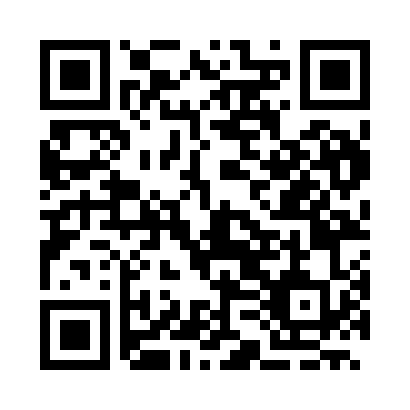 Prayer times for Krivo Pole, BulgariaMon 1 Apr 2024 - Tue 30 Apr 2024High Latitude Method: Angle Based RulePrayer Calculation Method: Muslim World LeagueAsar Calculation Method: HanafiPrayer times provided by https://www.salahtimes.comDateDayFajrSunriseDhuhrAsrMaghribIsha1Mon5:247:001:215:517:439:132Tue5:226:581:215:517:449:143Wed5:206:561:205:527:459:164Thu5:186:541:205:537:469:175Fri5:166:531:205:537:479:196Sat5:146:511:195:547:489:207Sun5:126:491:195:557:509:218Mon5:106:481:195:567:519:239Tue5:086:461:195:567:529:2410Wed5:066:451:185:577:539:2611Thu5:046:431:185:587:549:2712Fri5:026:411:185:587:559:2813Sat5:006:401:185:597:569:3014Sun4:586:381:176:007:579:3115Mon4:566:361:176:017:589:3316Tue4:546:351:176:017:599:3417Wed4:526:331:176:028:019:3618Thu4:506:321:166:038:029:3719Fri4:486:301:166:038:039:3920Sat4:466:291:166:048:049:4021Sun4:446:271:166:058:059:4222Mon4:426:261:166:058:069:4323Tue4:406:241:156:068:079:4524Wed4:386:231:156:078:089:4625Thu4:366:211:156:078:099:4826Fri4:356:201:156:088:109:4927Sat4:336:191:156:098:129:5128Sun4:316:171:156:098:139:5229Mon4:296:161:146:108:149:5430Tue4:276:141:146:108:159:56